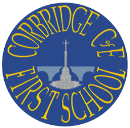 Nursery Long Term Plan At Corbridge First School EYFS, we like to have a broad theme each half term to base some of our teaching and learning upon. We love learning through play in our continuous provision and our activities cover all seven areas of learning whilst also developing individuals’ characteristics of effective learning. We also take the children’s interests into account and use ‘in the moment planning’ wherever possible. Cycle 22023-24Possible key texts Animals & petsBright lights and autumn nightsSuperheroesTraditional TalesGrowing our foodPiratesCycle 22023-24Possible key texts Dear Zoo Mog Non-fiction animal texts Pumpkin Soup That’s not my hedgehog. Non-fiction seasons texts The Jolly postman SupertatoRed Riding Hood Little Red HenJaspers Beanstalk Oliver’s Vegetables Kitchen Disco Non-fiction farming textsPirates love underpantsNon-fiction ship texts 